Ваш ребенок пошел в школу.Уважаемые родители! Всем нам известно, что порой наши дети испытывают трудности при обучении в школе, особенно на первом этапе. В Ваших силах помочь ребенку справиться с этими трудностями.Чем раньше начать систематически индивидуальные занятия с ребенком, тем более успешными и радостными будут его школьные дни.   Приучите ребенка (и себя!) к тому, чтобы занятия с ним были ежедневно хотя бы по 10-15 минут. Некоторые упражнения можно выполнять по дороге в магазин или во время езды в транспорте; можно задавать ребенку вопросы  во время Вашей ежедневной работы по дому. Не жалейте на занятия  времени и оно потом во много раз окупится!  Развитие моторики.Для развития моторики движений руки и пальцев прекрасно подходят конструирование, рисование, раскрашивание, штриховка, лепка, работы с мозаикой, аппликация, вырезание из бумаги (особенно плавное, не отрывая ножниц от бумаги), вдевание нитки в иглу, застегивание и расстегивание пуговиц, шитье, вышивание, вязание, плетение, завязывание и развязывание бантиков, разнообразные игры с мячом, одевание и раздевание небольших кукол.Рисование узоров и фигур по образцу (лучше на клетчатой бумаге) также способствует развитию мелкой моторики. Особое внимание обратите на то, чтобы ребенок не только отрабатывал моторный навык, но постоянно сравнивал полученное изображение с образцом.Несформированность графических навыков преодолевается в совместной работе ребенка  со взрослыми по принципу "рука в руке" (взрослый берет руку ребенка с карандашом в свою руку и вместе с ним воспроизводит образец, который ребенок выполняет самостоятельно с грубыми искажениями или очень грязно и неряшливо). Это могут быть  простые узоры  и фигурки.   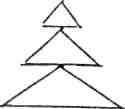 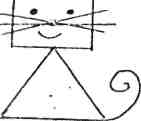 Можно поиграть в "Трудные виражи". Вы рисуете дорожки разной формы, в одном конце - машинка, в другом - дом.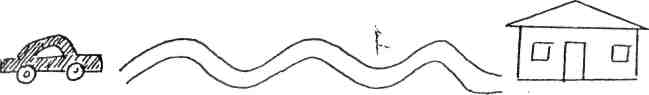 Ребенок - "водитель" должен карандашом не отрывая руки, проехать по изгибам ваших дорожек, мышь должна добежать до сыра и т.д.3. Можно играть в игру "Тир". Для этого на листе схематически рисуете» ружье и мишени. Они должны быть на разном расстоянии от ружья и разной величины, ребенку предлагают "стрелять" из ружья. Карандашная линия, изображающая полет пули, должна быть прямой и попасть в центр мишени. Развитие мышления и речи.Овладение понятием - важнейший фактор в развитии ребенка. Чем шире у ребенка словарный запас, тем полнее он воспринимает окружающий мир, тем легче и с большим интересом он будет учиться в школе.Развитие речи и формирование интереса к чтению.Для этого необходимо: Регулярно читать ребенку вслух детские стихи, рассказы, сказки, повести, загадки;Использовать каждую возможность общения: разговаривать с ребенком о его и своих делах, о том, что он увидел или услышал, о прочитанном, отвечать на его вопросы; Спрашивать своего ребенка о том, что нового он узнал сегодня в школе, чему научился; Разрешить свободно пользоваться ребенку карандашами, фломастерами, ножницами, бумагой, клеем и т.д.;Дома под рукой у ребенка всегда должно быть достаточно материалов для чтения и рассматривания картинок; Сами родители должны подавать ребенку примеры регулярного чтения книг, газет, журналов;Желательно записать ребенка в детскую библиотеку, чтобы он мог полистать книги на полках и выбрать несколько книг для чтения дома; Почаще играйте с ребенком в различные игры: сюжетные и настольные игры со словами и геометрическим материалом. Не навязывайте ему ту или иную игру, предложите, а уж пусть он выберет сам. Помогайте ребенку следить за выполнением правил; Поощряйте игры с другими детьми;Ограничивайте время просмотра ребенком телевизионных передач. Почаще смотрите телевизор вместе и обсуждайте увиденное;По возможности чаще водите ребенка в интересные для него места: лес, музей, театр, цирк, на елку, на каток, зоопарк и т.д.